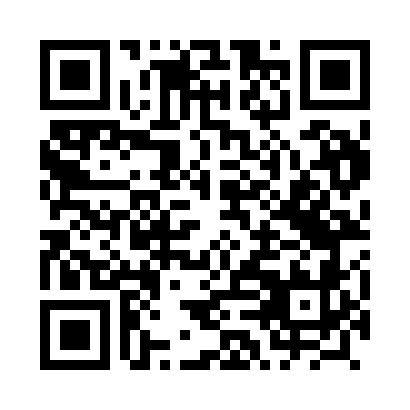 Prayer times for Granowko, PolandWed 1 May 2024 - Fri 31 May 2024High Latitude Method: Angle Based RulePrayer Calculation Method: Muslim World LeagueAsar Calculation Method: HanafiPrayer times provided by https://www.salahtimes.comDateDayFajrSunriseDhuhrAsrMaghribIsha1Wed2:485:2312:515:598:2010:432Thu2:445:2112:516:008:2210:473Fri2:405:1912:516:018:2310:504Sat2:375:1712:516:028:2510:545Sun2:375:1512:506:038:2710:566Mon2:365:1312:506:048:2810:577Tue2:355:1212:506:058:3010:588Wed2:345:1012:506:068:3210:589Thu2:345:0812:506:078:3310:5910Fri2:335:0612:506:088:3511:0011Sat2:325:0512:506:098:3611:0012Sun2:325:0312:506:108:3811:0113Mon2:315:0212:506:118:4011:0214Tue2:305:0012:506:128:4111:0215Wed2:304:5812:506:138:4311:0316Thu2:294:5712:506:138:4411:0417Fri2:294:5512:506:148:4611:0418Sat2:284:5412:506:158:4711:0519Sun2:274:5312:506:168:4911:0620Mon2:274:5112:506:178:5011:0621Tue2:264:5012:506:188:5211:0722Wed2:264:4912:516:198:5311:0823Thu2:264:4712:516:198:5411:0824Fri2:254:4612:516:208:5611:0925Sat2:254:4512:516:218:5711:1026Sun2:244:4412:516:228:5811:1027Mon2:244:4312:516:229:0011:1128Tue2:244:4212:516:239:0111:1229Wed2:234:4112:516:249:0211:1230Thu2:234:4012:516:259:0311:1331Fri2:234:3912:526:259:0411:13